Procedia - Social and Behavioral SciencesVolume 46, 2012, Pages 1198–12024th WORLD CONFERENCE ON EDUCATIONAL SCIENCES (WCES-2012) 02-05 February 2012 Barcelona, SpainEdited By Prof.Dr.Gülsün A. Baskan, Assist.Prof.Dr.Fezile Ozdamli and Sezer Kanbul; Deniz Özcan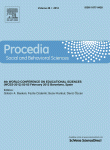 A Contrastive Analysis in the Meaning of the Linguistic Units in the Contemporary German and Macedonian LanguageBiljana Ivanovskaa, Nina Daskalovskab, Mahmut Celikca Faculty of Philology, Bul.Krste Misirkov bb, Stip 2000, R.Macedoniab Faculty of Philology, Bul.Krste Misirkov bb, Sti p 2000, R.Macedoniac Faculty of Philology, Bul.Krste Misirkov bb, Stip 2000, R.MacedoniaAvailable online 1 September 2012http://dx.doi.org/10.1016/j.sbspro.2012.05.274, How to Cite or Link Using DOIPermissions & ReprintsAbstractWe analyze the similarities and differences of the linguistic units in the contemporary German and Macedonian language and the lexical structure of both languages. This paper focuses on the analysis and the comparison of the semantic feature of the items related to the term “kinship” (Verwandschaftbezeichnungen). The approach for analysis varies from language to language and depends on the different language systems of the languages being compared. It demands careful preparation and it can be used to explain the difference in the meaning of the lexical units. In the performed analysis, the concepts such as “semantic” and “lexical field” are of significant importance. The aims of the analysis are to interpret the specific semes of the lexical units and to help learners see the differences in meaning of the lexical items in these two different language systems.Keywordscontrastive analysis; linguistic units; semantic; lexical field